President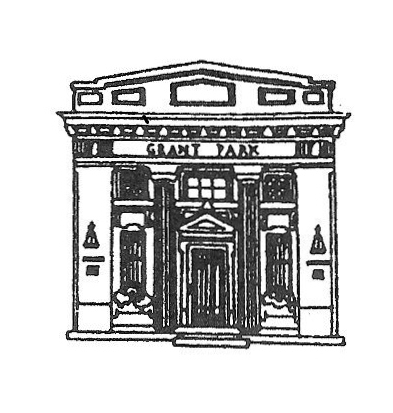 Jamie HawkinsClerkScott DillmanTreasurerJoe HubbardTrusteesRobin BruniBen DetloffWilliam MorganFrank PassiniMorgan WhorrallSusie WiedlCALL THE MEETING TO ORDERPLEDGE TO FLAGROLL CALLAPPROVAL OF PREVIOUS MEETING(S) MINUTES,PUBLIC COMMENTS: COMMENTS ARE LIMITED TO 3 MINUTES PURSUANT TO ORDINANCE O-1-15-1, RULE 22-H If you wish to hold a discussion with the Village Board, you must be on the published agenda. Agendas are published the 	Thursday prior to Monday meeting. APPROVE BILLS FOR PAYMENTAPPROVE PAYROLLDEPARTMENT REPORTS  CLERK SCOTT DILLMANATTORNEY'S REPORT Michael SantschiENGINEER'S REPORT NEIL PIGGUSH  ORDINANCES & INSURANCE COMMITTEE CHAIRMAN SUSIE WIEDLSTREET & ALLEY COMMITTEE CHAIRMAN FRANK PASSINI	STREETS & ALLEY COMMISSIONER STEVE SULLIVANRESOLUTION FOR MAINTENANCE UNDER THE ILLINOIS HIGHWAY CODE, FYE 2022 CHANGE FROM MFT AUDITVOTE TO APPROVE PARTICIPATION IN STATE SALT CONTRACTFINANCE COMMITTEE CHAIRMAN GERRY MORGANVILLAGE TREASURER JOE HUBBARDREVIEW DEPARTMENTAL BUDGET NUMBERSCOMMUNITY OUTREACH COMMITTEE CHAIRMAN BEN DETLOFFVOTE TO APPROVE PURCHASE OF CHAIRS, TABLES, AND RACKS NOT TO EXCEED $3000.00 FOR PARK FROM FESTIVAL FUNDSREVIEW CFRBUILDINGS & GROUNDS COMMITTEE CHAIRMAN ROBIN BRUNILAW ENFORCEMENT COMMITTEE CHAIRMAN MORGAN WHORRALLPOLICE CHIEF CARL FREYVILLAGE PRESIDENT JAMIE HAWKINS MOTION TO ENTER EXECUTIVE SESSION TO DISCUSS PERSONNEL AND LITIGATION  MOTION TO TAKE ACTION IF NECESSARY MOTION TO ADJOURN